Секция НОМУСа «Учебно-методические фильмы»Руководитель секции:Доцент кафедры кожных и венерических болезней, к.м.н., Захаров Михаил АнатольевичТелефон: +79126820430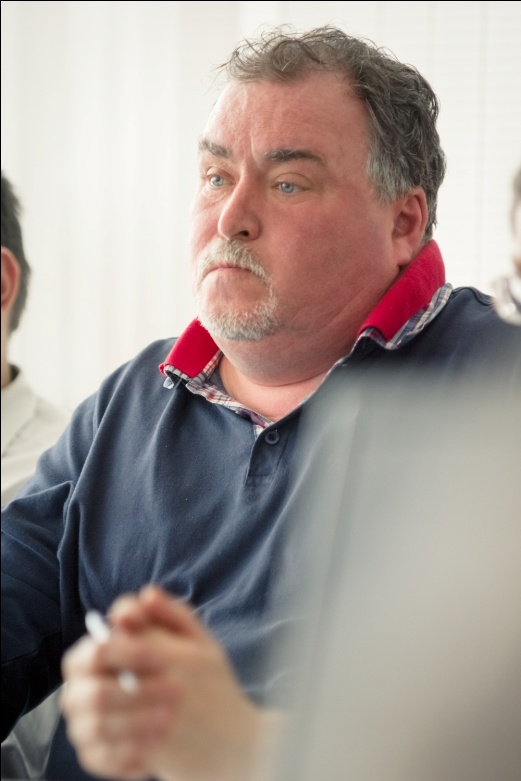 Председатель: Студентка ОП-507, Савченко Наталья Викторовнаe-mail: savchn@yandex.ruТелефон: +79122735461Сопредседатель: Студент ОЛД-520, Ильиных Михаил АлексеевичТелефон: 89292177522План работы секции «Учебно-методические фильмы» на 2017/2018 учебный годМероприятиеМесяцПросмотр образцов художественного и документального медицинского кинооктябрьМастер-класс по созданию учебно-методических фильмовноябрьЗаседание секции, «Зимний фестиваль учебных фильмов»декабрьПросмотр образцов художественного и документального медицинского кинофевральМастер-класс по созданию учебно-методических фильмовмартЗаседание секции на апрельской конференции НОМУС «Весенний фестиваль учебных фильмов»апрель